Информация о проведении финала педагогического конкурса молодых учителей «Педагогический дебют»27 апреля 2023 года в актовом зале МБОУ «Гимназия № 136» - районного ресурсного центра по работе с молодыми специалистами, состоялся финал районного конкурса молодых учителей со стажем работы до 4-х лет «Педагогический дебют». В рамках финала проводилось конкурсное испытание «Визитка: самопрезентация». В испытании приняли участие все 9 участников. Молодые учителя рассказывали о себе, своей педагогической деятельности, увлечениях, планах. Но, самое главное, в их выступлениях была неподдельная любовь к своим ученикам, интерес к своему предмету, осмысленное желание быть Учителем.Среди почетных гостей конкурса были начальник управления общего образования Кулагина Наталья Юрьевна, председатель районной профсоюзной организации Смагина Елена Валерьевна, ведущий специалист регионального центра выявления, поддержки и развития талантов и способностей у детей и молодежи «Вега» Солодкин Анатолий Сергеевич.Членами жюри были опытные учителя, которые в разные годы были победителями педагогического конкурса «Учитель года», представители управления общего образования и профсоюзной организации.Зрителям и участникам были продемонстрированы видеоролики, снятые во время конкурсного испытания «Урок», интервью с участниками. Праздничное настроение создало выступление театра песни «Печки-лавочки» «Центра детского творчества Автозаводского района».Победителем конкурса стал учитель истории МБОУ «Гимназия № 136» Князев Марк Андреевич.Жюри определено 4-х победителей  в номинациях: «Дебют года» - учитель информатики школы № 5 Тюндин Роман,«Педагог-исследователь» - учитель химии школы № 37 Сайчева  Мария, «Учитель нового поколения» - учитель английского языка школы № 59 Хохлова Мария,«Творческий учитель» - учитель начальных классов школы № 179 Деньгина Александра.Все участники конкурса были награждены дипломами управления общего образования и денежными призами районной профсоюзной организации.Праздник молодых учителей состоялся! Мы желаем успехов нашим молодым коллегам. И радуемся за наших детей, с которыми работают такие творческие учителя.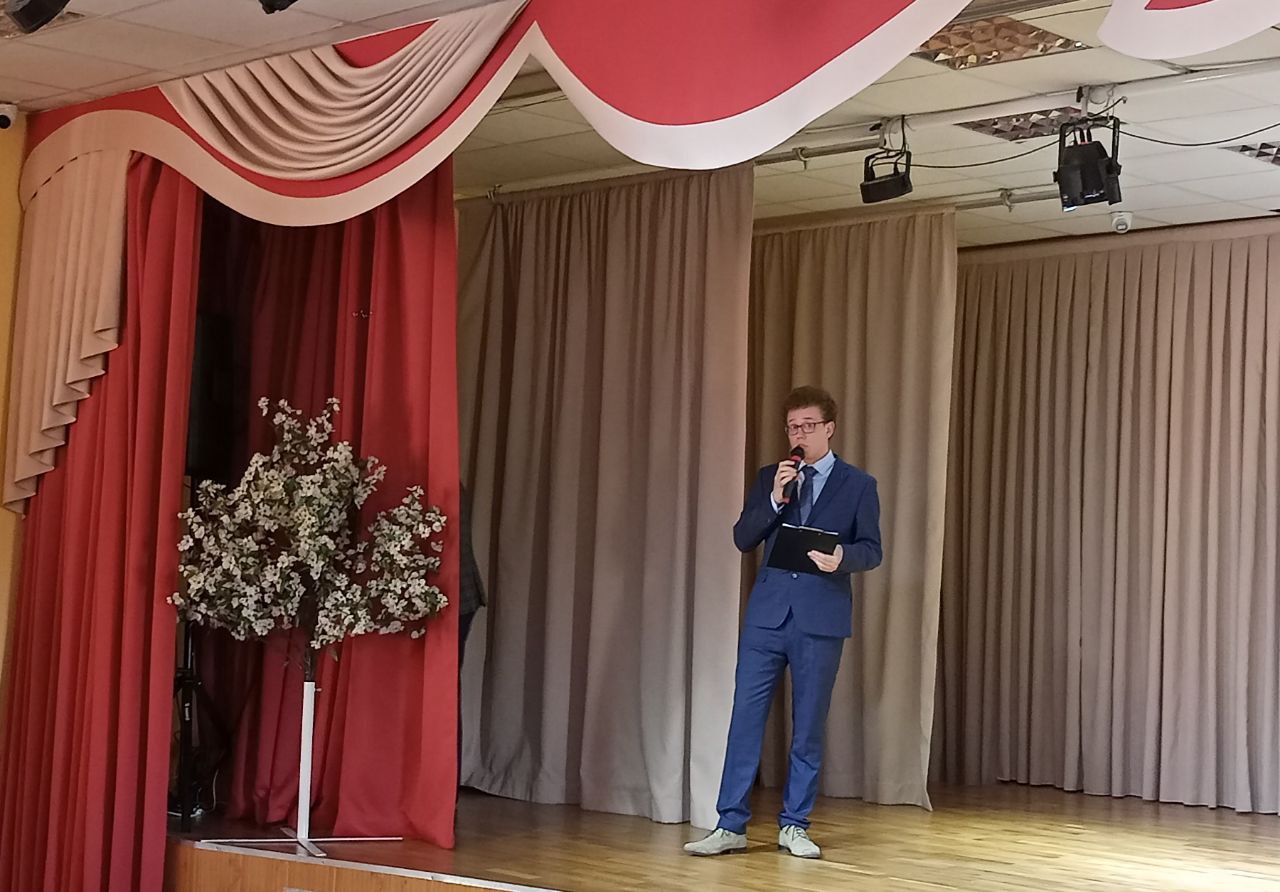 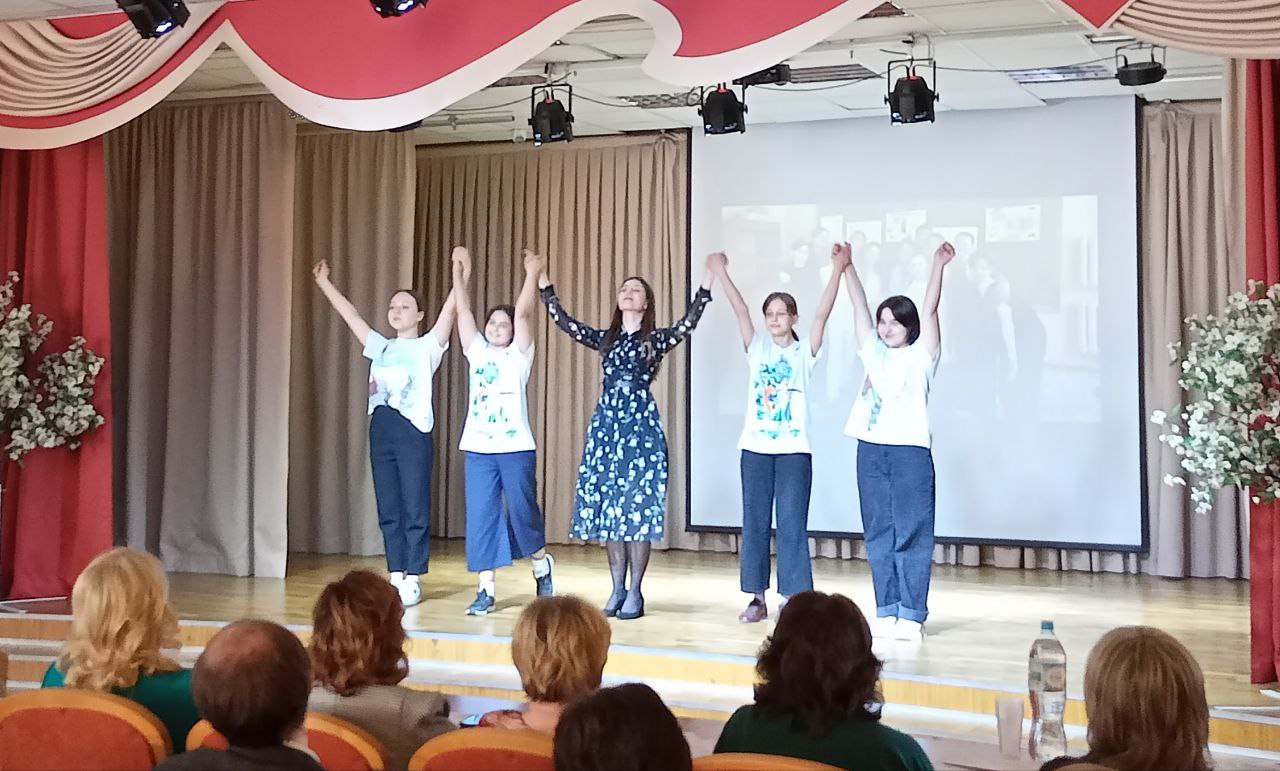 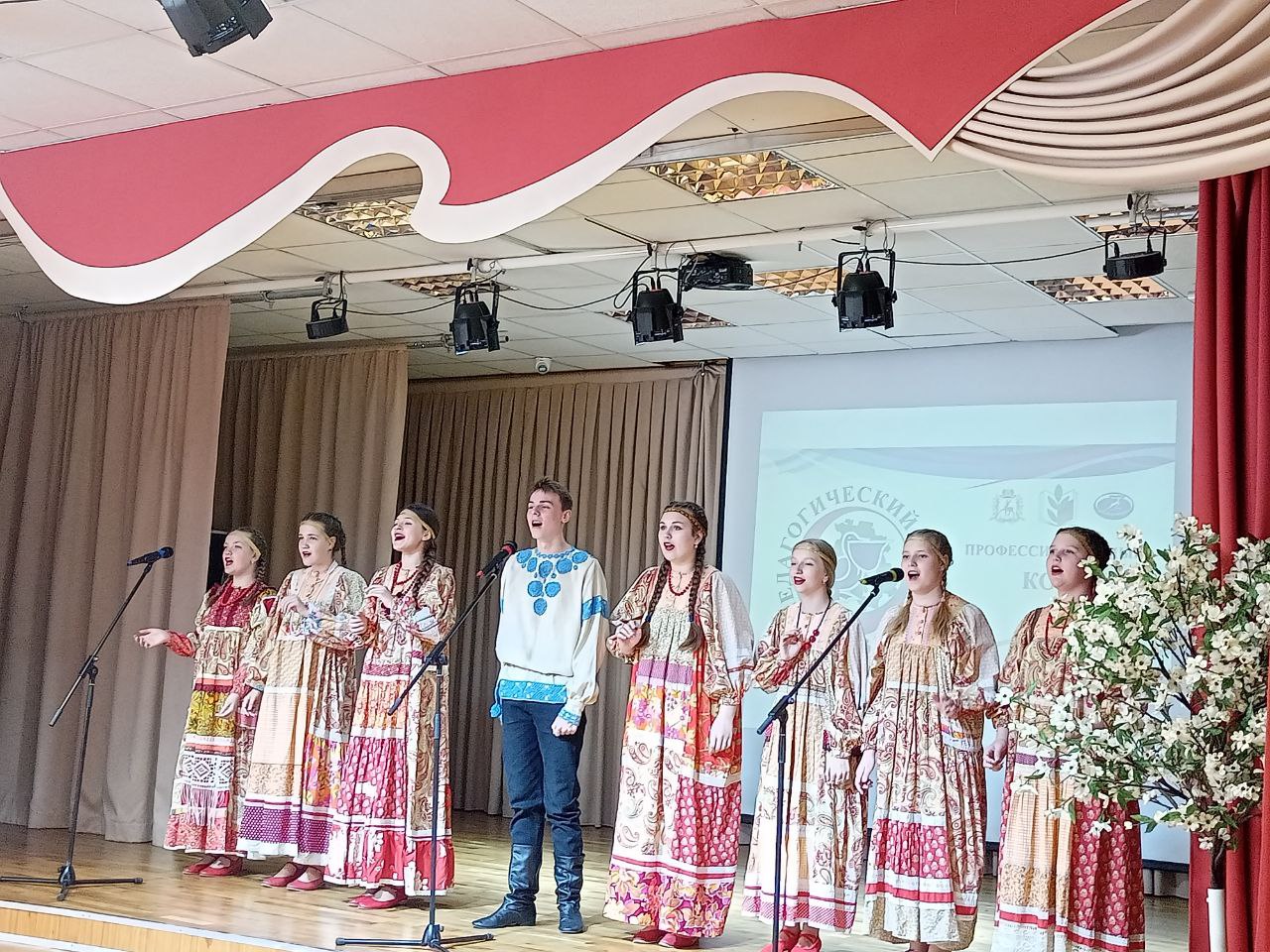 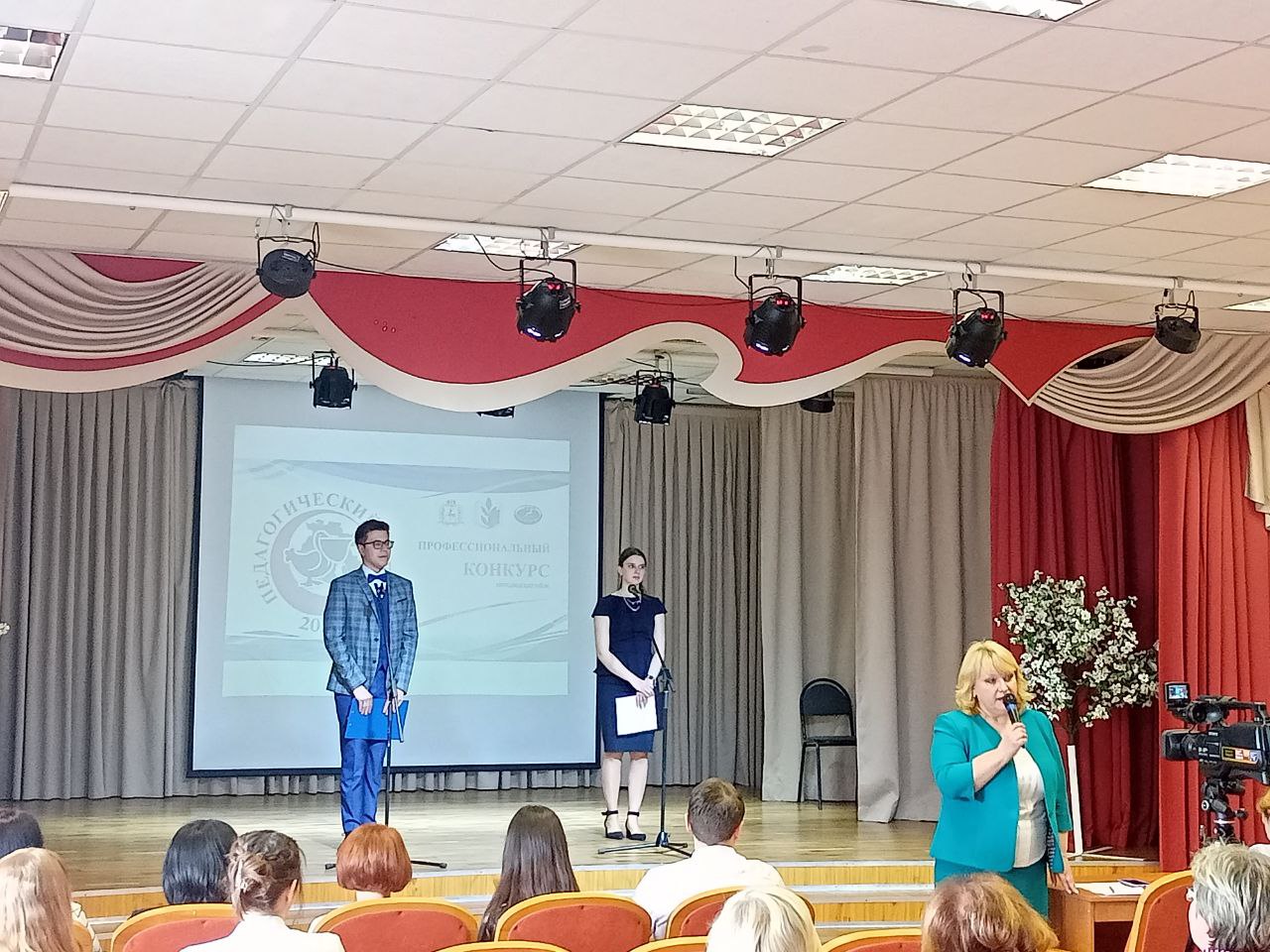 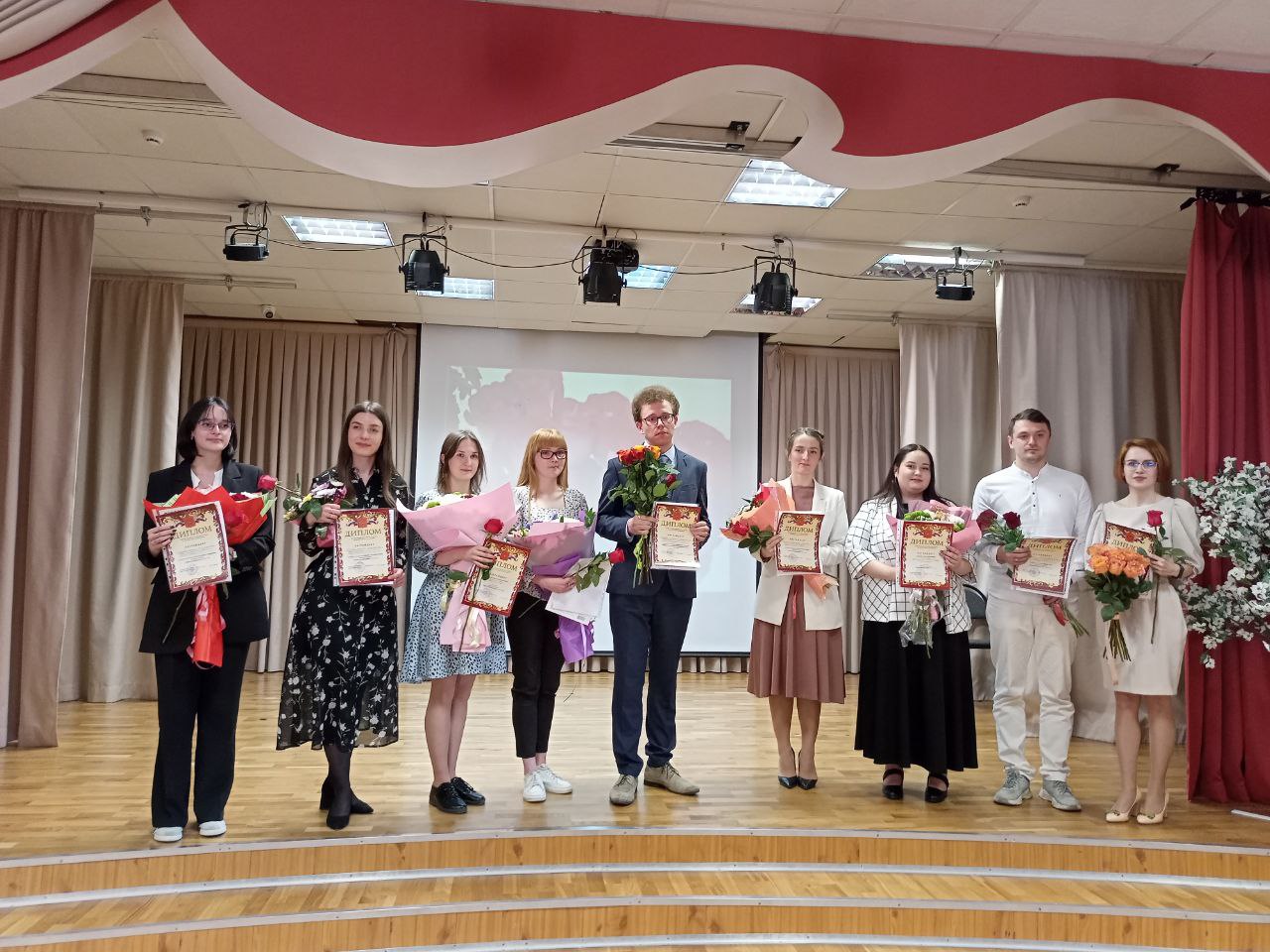 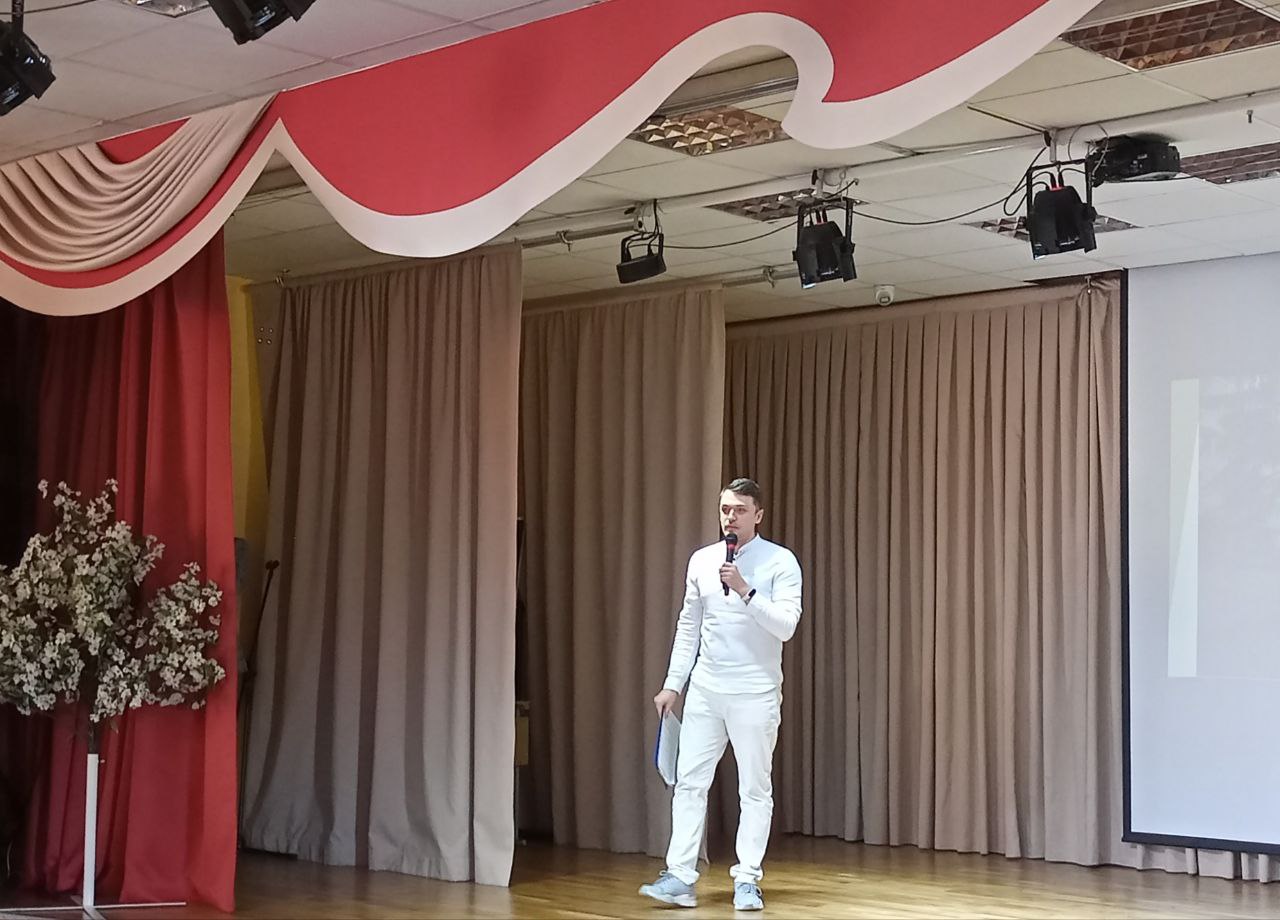 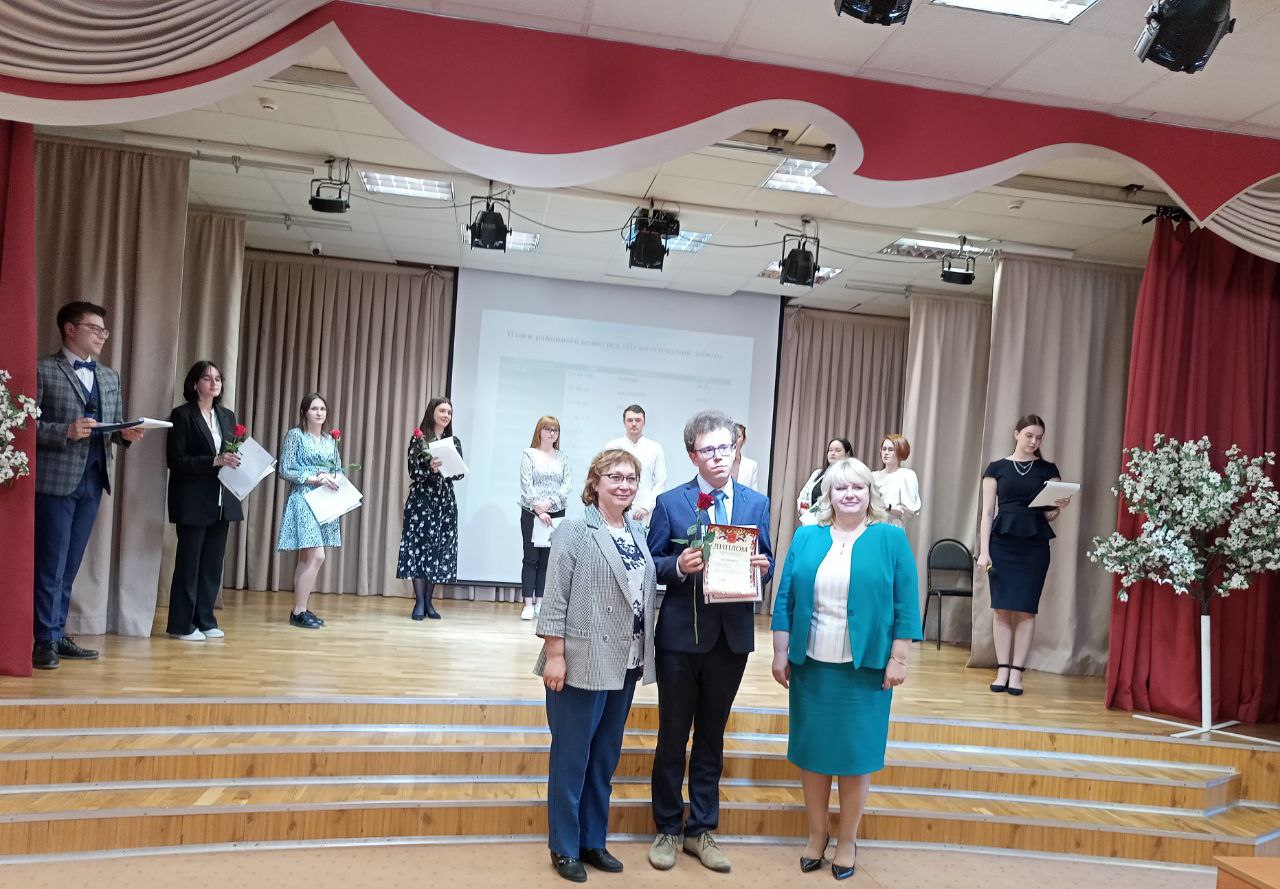 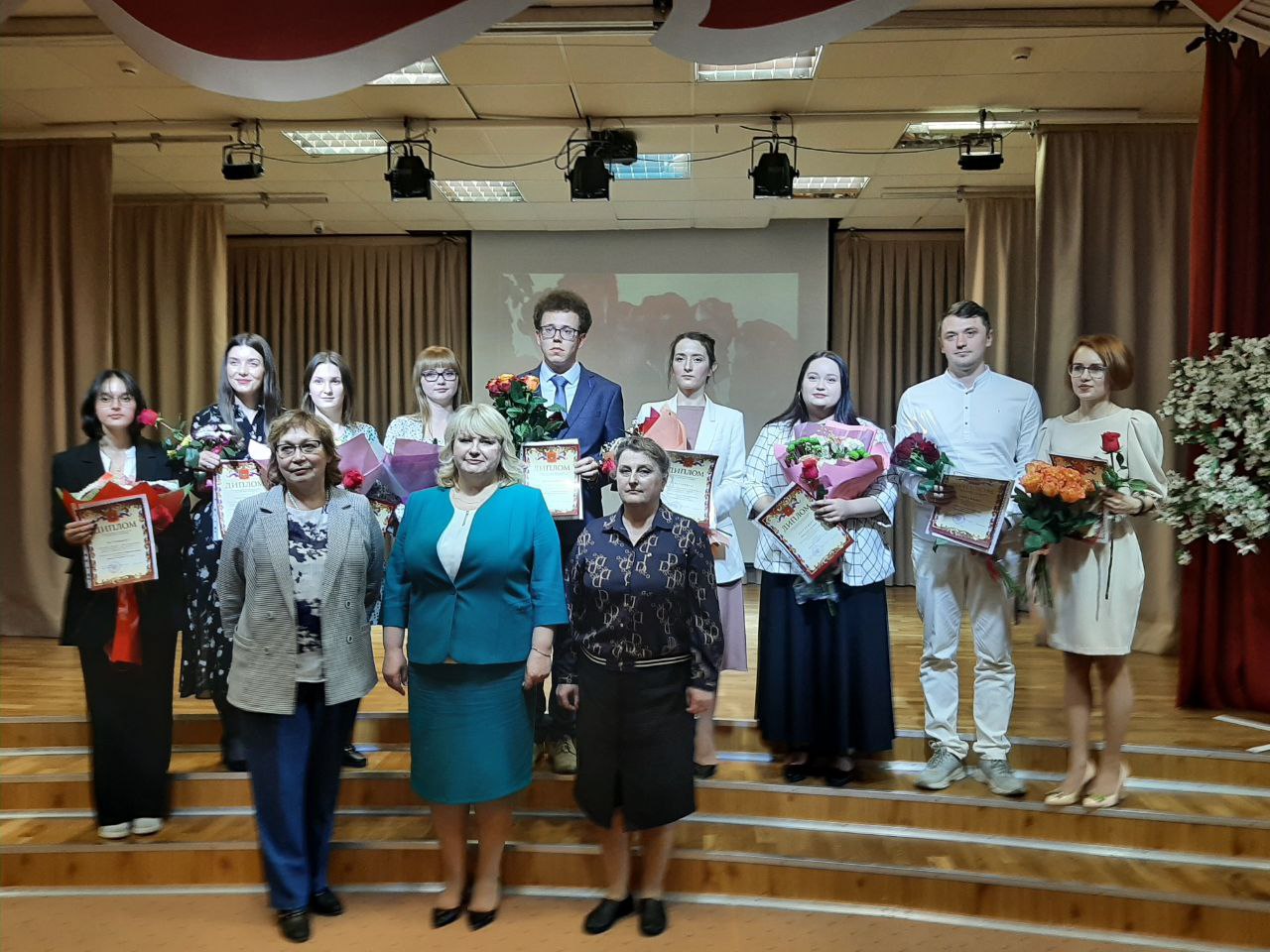 